 Занятие в группе раннего возраста.                  Нетрадиционное рисование вилкойна тему: ,,Цветик – семицветик,,Цель: продолжать учить детей рисовать красками,  воспитывать любовь и интерес к художественному творчеству. Развивать мелкую моторику рук. Знакомить с нетрадиционными предметами для рисования : вилка, ватные палочки, крышечки от сока, ватные диски, кусочки поролона и др.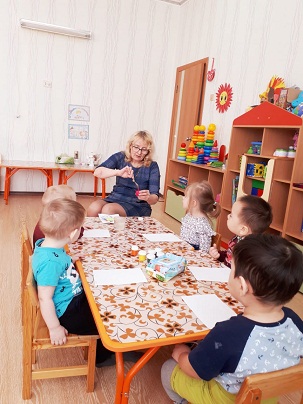 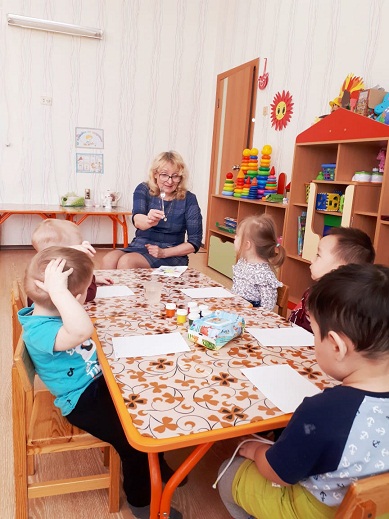 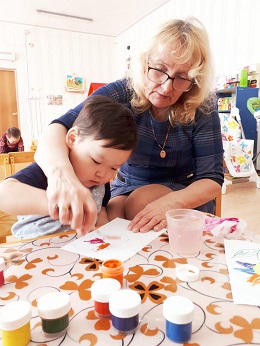 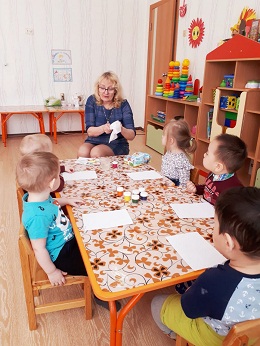 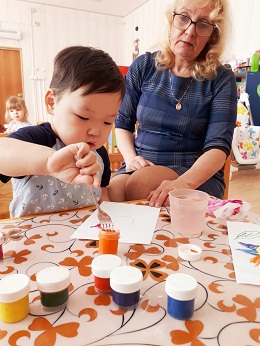 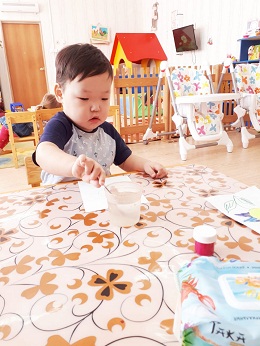 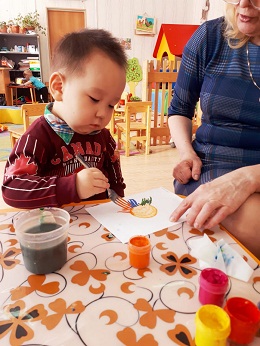 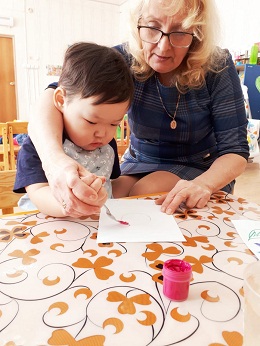 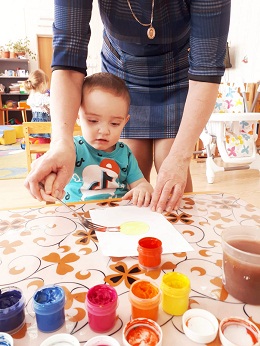 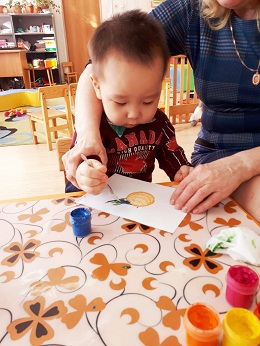 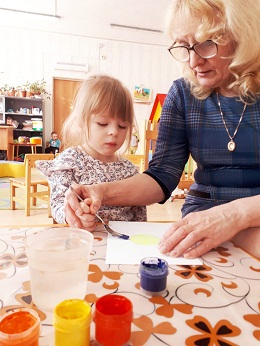 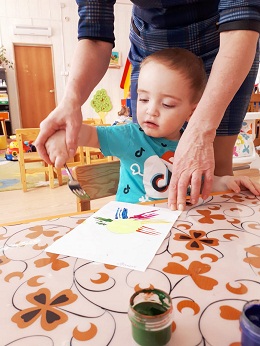 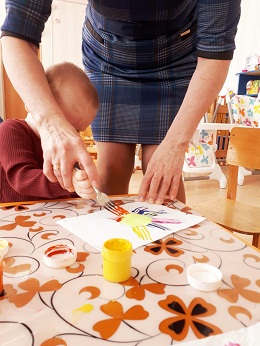 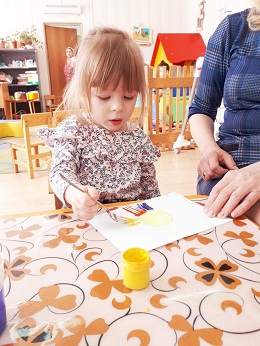 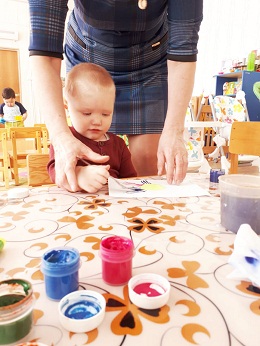 Воспитатель: Довбуш В.Г.15. 03. 2022.